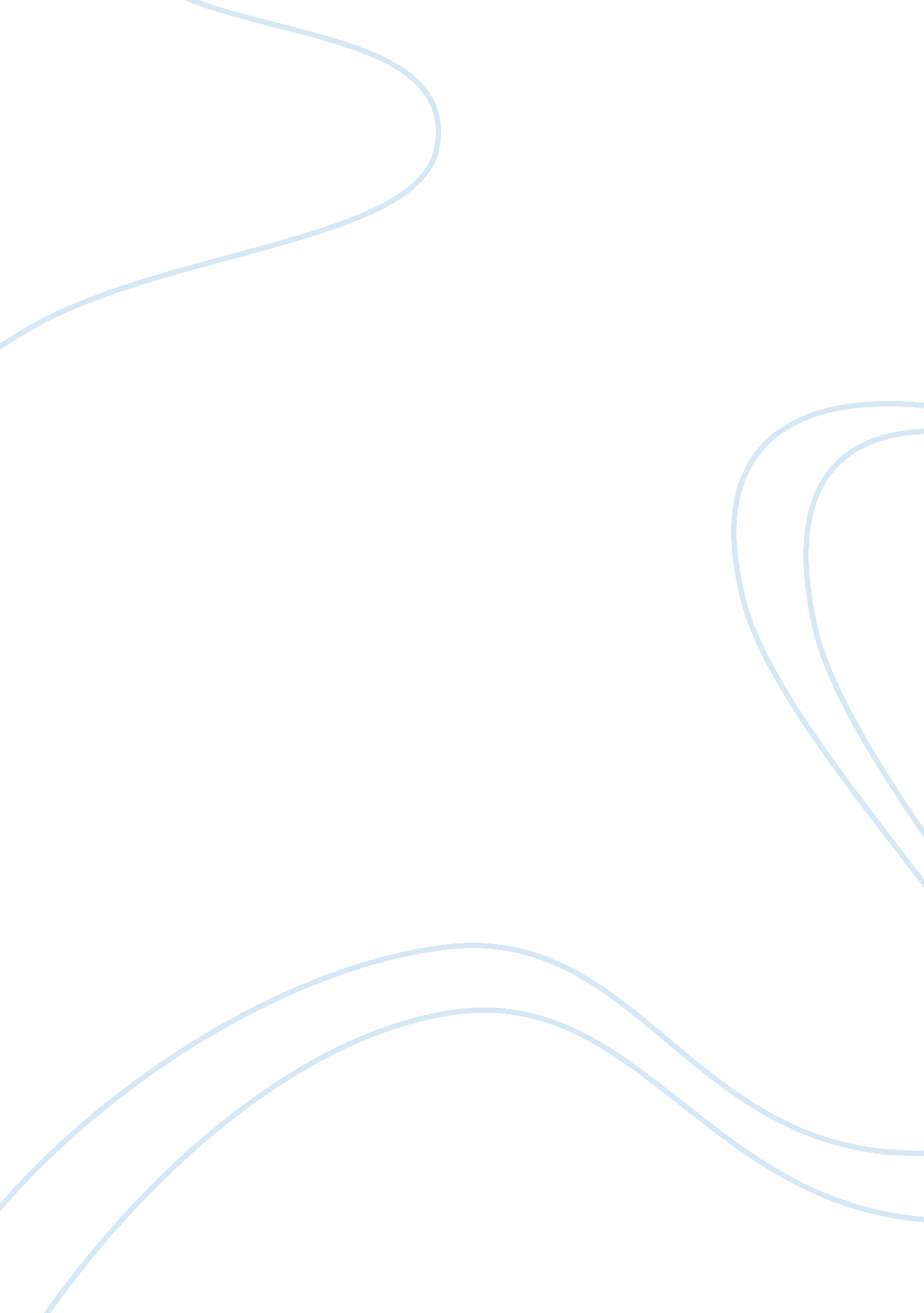 Visual shopper stopBusiness, Marketing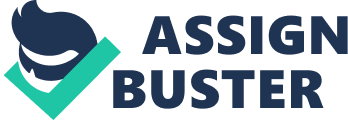 Media Release Shoppers Stop recognised as ‘ Most Respected Company in the Retail Sector’ By Business World Mumbai, February 9, 2011: The New Year has started off on a rewarding note for Shoppers Stop. India’s premier lifestyle and fashion destination was one among 20 Indian Companies honored by Business World as ‘ Most Respected Companies’ across various sectors. Shoppers Stop was awarded the ‘ Most Respected Company in the Retail Sector’ at the hands of the HonorableFinanceMinister Mr. Pranab Mukherjee at the award ceremony held last evening in the Capital City. Business World’s ‘ Most Respected Companies’ award is recognized as one of the most coveted awards in the country. Companies are measured not only on the basis of their balance sheets but also on the basis of innovativeness, depth and quality of top management, financial performances and returns and moreover, on qualities like ethics and transparency, quality of products and services, people practices/talent management and global competitiveness. About Shoppers Stop Shoppers Stop is a leader in the Indian Retail Sector and one of the pioneers in setting up large format department stores chain in India. Shopper’s Stop Ltd has a national presence, with over 2. 05 million square feet area across 34 stores in 15 cities viz. Mumbai (8 stores), Delhi (4 stores), Kolkata (3 stores), Bangalore (4 stores), Hyderabad (3 stores), Jaipur (2 stores), Pune (2 stores), Gurgaon, Chennai, Ghaziabad, Lucknow, Noida, Amritsar, Bhopal and Aurangabad. Shoppers Stop is the only Indian member of IGDS (Intercontinental Group of Departmental stores) along with 29 other experienced retailers from all over the world. Mr. B. S. Nagesh, Customer Care Associate & Vice Chairman, Shopper’s Stop Ltd, has been recognised as an iconic retailer and was inducted into the World Retail Hall of Fame 2008. Mr. Nagesh is the only Indian retailer to take a significant place alongside more than 100 stalwarts of the global retail industry, which includes veterans like Sam Walton of Wal-Mart, Giorgio Armani, Jack Cohen of Tesco, Simon Marks and Israel Sieff of Marks & Spencer; Ingvar Kamprad of Ikea, amongst others. CMAI felicitated the ‘ Golden Scale Trophy’ to Mr. Nagesh in honour of this achievement. Mr. Govind Shrikhande, Customer Care Associate & Managing Director, Shopper’s Stop Ltd received prestigious honours of the ‘ Retail Professional of the Year’ by CMAI in 2009 & ‘ Most Admired Fashion Retail Professional’ at the Images Fashion Awards 2010. Images Retail Awards consecutively for two years (2008 & 2009) named Shoppers Stop the ‘ Most Admired Retailer of the Year –CRM’. The Company has also been felicitated with ‘ Retailer of the Year –Fashion & Lifestyle’ at the Asia Retail Congress in 2009. Shopper’s Stop Ltd also received the ‘ Best Visual Merchandising’ Award at the VMRD Retail Design Awards 2009 and the ‘ PrestigiousLoyalty’ award for Customer & Brand loyalty in the ‘ Retail Sector’ 2010 at the 3rd Loyalty Summit. Shopper’s Stop Ltd has been awarded by CMAI -The ‘ Golden Scale Trophy’ as the ‘ Brand of the Year’ for its STOP Ladies ethnic wear in 2008 & 2009, and the ‘ Marketing Campaign of the Year’ in 2009. Images Fashion Awards held in 2009 recognised Shoppers Stop as ‘ The Most Admired Fashion Retail Destination of the Year’ and in 2010 ‘ Most Admired Large Format Retailer’ award by Gini & Jony and the ‘ Most Admired Partner’ by Gili. Shoppers Stop has also introduced new formats in the market viz HomeStop – the exclusive home furnishings, decor as well as furniture store and HyperCity– a premium shopping destination for Foods, Homeware, Home Entertainment, HiTech Appliances, Furniture, Sports, Toys & Fashion. For further information contact - Perfect Relations Juhi Khanna @ 9820601226 Kirti Pachauri @ 9819898306 